МУНИЦИПАЛЬНОЕ КАЗЕННОЕ ДОШКОЛЬНОЕОБРАЗОВАТЕЛЬНОЕ УЧРЕЖДЕНИЕ № 33«ДЕТСКИЙ САД  д.НОВОЛИСИНО»Аналитическая справкаДеловая интерактивная игра для музыкальных руководителей «Музыкальный ринг»Справку составила:Музыкальный руководитель Хитрова О.В.23.03.2023 г.Введение:Цели и задачи мероприятия: развивать творческие способности, музыкальную память, воображение, чувство ритма , командный дух и чувство коллективизма. Расширять кругозор, прививать любовь к музыке, желание  слушать и исполнять знакомые произведения и песни. Использовать нетрадиционные формы работы с музыкальными руководителями, воспитателями, родителями и детьми в музыкальной деятельности, применяя ИКТ.  Актуальность:«Игра развивает индивидуальность; играя, ребенок учится воспроизводить  свои впечатления и идеи, поэтому игра - могущественное орудие для укрепления способностей мыслить и для развития сознания». Эти слова принадлежат великому швейцарскому педагогу, композитору и пианисту       Эмилю Жак-Далькрозу. Музыкальный ритм  формирует тело и дух человека, избавляет от физических и психологических комплексов, помогает осознать свои силы и обрести радость жизни через творчество. Нет средства актуальнее игры. Она помогает нам и  нашим детям войти в мир музыки.          Внедряя в жизнь ФГОС,  мы развиваем музыкальные способности детей, мотивируя их в деятельности, творчестве, игре. ФГОС подразумевает натрадиционные  формы работы с детьми. А мы с музыкальными руководителями, использовали на данном мероприятии нетрадиционную форму работы, которую  адаптируя,  они  смогут в дальнейшем проводить с детьми,  воспитателями, родителями.Содержание:Используя нетрадиционную форму работы, музыкальные руководители посостязались в составе двух команд «Бемольки» и «Домисольки» в знаниях детских музыкальных произведений, осуществили экспериментальную деятельность, как требует ФГОС; сплотившись в музыкальные оркестры, музыкальные руководители использовали нестандартные подручные материалы, поучаствовали в танцевальной импровизации, выполняли музыкальные логические задания и многое другое. Капитаны команд игры «Музыкальный ринг» были награждены  памятными медалями.Вывод:По окончании  мероприятия музыкальные руководители вышли с хорошим настроением, творчески наполненными, расширили свой  кругозор, музыкальную память, воображение, прочувствовав  командный дух и чувство коллективизма.   По окончании игры музыкальным руководителям было предложено поделиться своими впечатлениями о прошедшем мероприятии.  Участники  выразили готовность применять на практике полученный опыт, отметили необходимость регулярных встреч подобного формата. Мероприятие прошло в атмосфере заинтересованности, высокой  творческой активности музыкальных руководителей.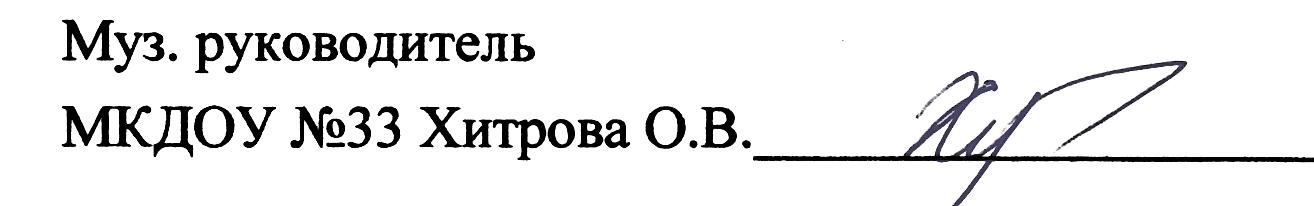 